Deney AdıTristörün ana besleme kaynağından tetiklenmesiDeneyin AmacıTristörlü devrelerle ilgili bilgi ve beceri kazanmakİşlem Adımları:Devreyi deftere çiziniz.Devrede kullanılan elemanları temin ediniz.Devreyi board üzerinde gerçekleştiriniz.Devreye DC 12 V uyguladıktan sonra S anahtarını açıp kapatarak lambanın durumunu gözlemleyiniz.Devreyi sökünüz. İşlem Adımları:Devreyi deftere çiziniz.Devrede kullanılan elemanları temin ediniz.Devreyi board üzerinde gerçekleştiriniz.Devreye DC 12 V uyguladıktan sonra S anahtarını açıp kapatarak lambanın durumunu gözlemleyiniz.Devreyi sökünüz. Sorular:Tristör nedir? Tanımlayınız.Tristör DC beslemeli devrede nasıl çalışır? Açıklayınız.Tristör AC beslemeli devrede nasıl çalışır? Açıklayınız.Tristörün iki transstörden oluşan eşdeğerini çiziniz.Sorular:Tristör nedir? Tanımlayınız.Tristör DC beslemeli devrede nasıl çalışır? Açıklayınız.Tristör AC beslemeli devrede nasıl çalışır? Açıklayınız.Tristörün iki transstörden oluşan eşdeğerini çiziniz.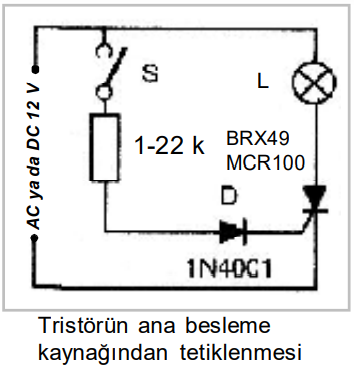 Deneyi Gerçekleştiren Öğrenciler